         БОЙОРОК                                                                    РАСПОРЯЖЕНИЕ17 март 2020 й                         №  25                              17 марта 2020 г.О назначении лиц, уполномоченных осуществлять торги по приватизации, аренде и продаже имущества на электронной торговой площадке в информационно-телекоммуникационной сети «Интернет»:ООО «РТС-тендер» https://www.rts-tender.ru/В связи с переводом всех видов приватизационных торгов государственного и муниципального имущества в электронную форму с 1 июня 2019 года, в соответствии с Федеральным законом от 01.04.2019 года №45-ФЗ «о внесении изменений в федеральный закон «О приватизации государственного и муниципального имущества»:1. Уполномочить главного специалиста-эксперта КУС МЗИО РБ по Шаранскому району Синагатуллину Ляйсан Варисовну осуществлять торги по приватизации, аренде и продаже муниципального имущества в электронной форме, и наделить правом электронной подписи документов ключом .2. Возложить на Синагатуллину Л.В. персональную ответственность за безопасность ключевой информации, ее сохранность, незаконное разглашение и распространение.       3. Контроль исполнения  настоящего  распоряжения  возлагаю на себя.      Глава сельского поселения                                               Г.С.Гарифуллина БАШКОРТОСТАН РЕСПУБЛИКАҺЫШАРАН РАЙОНЫМУНИЦИПАЛЬ РАЙОНЫНЫҢТУБЭНГЕ ТАШЛЫ  АУЫЛ СОВЕТЫАУЫЛ БИЛӘМӘҺЕ ХАКИМИӘТЕ БАШЛЫГЫ452645, Шаран районы, Тубэнге Ташлы  ауылы, Жину урамы,20Тел.(34769) 2-51-49, факс (34769) 2-51-49E-mail:ntashss@yandex.ru, http://ntashly.ruИНН 0251000863, ОГРН 1020200612805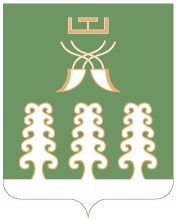             ГЛАВА СЕЛЬСКОГО ПОСЕЛЕНИЯ НИЖНЕТАШЛИНСКИЙ СЕЛЬСОВЕТМУНИЦИПАЛЬНОГО РАЙОНАШАРАНСКИЙ РАЙОН РЕСПУБЛИКИ БАШКОРТОСТАН452645, Шаранский район,с.Нижние Ташлы, ул.Победы, 20Тел.(34769) 2-51-49, факс (34769) 2-51-49E-mail:ntashss@yandex.ru, http://ntashly.ruИНН 0251000863, ОГРН 1020200612805